111年度體適能教學研習會第三梯次參加辦法初級有氧教練培訓一、依    據：教育部體育署111年3月10日臺教體署學(三)字第1110009194號函二、宗    旨：基本有氧運動為有氧系列運動之基礎，本次研習目的是協助體適能指導員熟悉生理機能理論，進而訓練學員如何指導團體運動及實務操作技巧，並透過實作的過程編排適當課程，培養其專業能力及形象。三、指導單位：教育部體育署四、主辦單位：中華民國大專院校體育總會、輔仁大學五、承辦單位：輔仁大學體育室及體育學系六、協辦單位：中華民國體適能瑜珈協會、高雄市舞蹈教師協會七、舉辦日期：111年12月24日（星期六）至25日（星期日）八、舉辦地點：輔仁大學（新北市新莊區中正路510號）九、研習內容：（一）學科：體適能概論（二）術科：有氧基本步伐、音樂節拍與指令術語、強度變化技巧與動作編排之教            學十、日 程 表：如附件1十一、參加對象：各級學校專兼任體育教師、運動教練、大專院校學生及社會人士。十二、報名費用：含研習手冊、午餐及證照檢定費。（一）一般對象3,500元（二）中華民國體適能瑜珈協會會員、高雄市舞蹈教師協會會員（檢附年費收據，體適能瑜珈協會申請表如附件2）與大專校院學生（檢附學生證）3,000元（三）戶名：中華民國大專院校體育總會；匯款帳號：合作金庫銀行台北分行(006)0540-717-155224十三、參加人數：60人十四、報名方式：請填寫Google表單於12月16日（星期五）前提交，報名須上傳繳費明細截圖，始得視為完成手續。https://forms.gle/wSBZsqPh2NRmQh4EA十五、備    註：（一）因故無法參加者請於活動舉行前十日通知本會研究發展組，否則概不退費。      （二）報到時間及地點於舉行前一週以電子郵件 (E-mail) 通知。      （三）參加人員請依規定向所屬單位申請公（差）假，住宿事宜請自行處理。      （四）參加人員須自備口罩、水壺、毛巾與瑜珈墊。      （五）全程參與由大專體育總會頒發研習證書，並可參加認證檢定測驗，通過者可獲頒中華民國體適能瑜珈協會初級有氧教練證照。附件1111年度體適能教學研習會第三梯次日程表初級有氧教練培訓附件2中華民國體適能瑜珈協會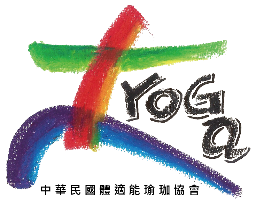 會員入會申請表		會員編號（由本會填寫）：　Signature 簽署：　　　　　　　　　　　　　　　　Date of application 申請日期：　　　　　　附件4時間時間內容主持（講）人地點第一日︵星期六︶08:30~09:00報到報到第一日︵星期六︶09:00~09:10始業式輔仁大學蔡明志 主任第一日︵星期六︶09:10~10:40【學科】體適能概論國立高雄科技大學呂明秀 副教授第一日︵星期六︶10:40~10:50休息國立高雄科技大學呂明秀 副教授國立高雄科技大學陳秀惠 助理教授國立高雄大學孫婉華 講師輔仁大學郭銘勻 講師第一日︵星期六︶10:50~12:30【學術科】有氧基本概論與節拍國立高雄科技大學呂明秀 副教授國立高雄科技大學陳秀惠 助理教授國立高雄大學孫婉華 講師輔仁大學郭銘勻 講師第一日︵星期六︶12:30~13:30午餐國立高雄科技大學呂明秀 副教授國立高雄科技大學陳秀惠 助理教授國立高雄大學孫婉華 講師輔仁大學郭銘勻 講師第一日︵星期六︶13:30~15:10【術科】有氧基本步分解與實作國立高雄科技大學呂明秀 副教授國立高雄科技大學陳秀惠 助理教授國立高雄大學孫婉華 講師輔仁大學郭銘勻 講師第一日︵星期六︶15:10~15:20休息國立高雄科技大學呂明秀 副教授國立高雄科技大學陳秀惠 助理教授國立高雄大學孫婉華 講師輔仁大學郭銘勻 講師第一日︵星期六︶15:20~17:00【術科】動作強度變化與編排國立高雄科技大學呂明秀 副教授國立高雄科技大學陳秀惠 助理教授國立高雄大學孫婉華 講師輔仁大學郭銘勻 講師第二日︵星期日︶9:00~10:40【術科】有氧動作實務練習國立高雄科技大學呂明秀 副教授國立高雄科技大學陳秀惠 助理教授國立高雄大學孫婉華 講師輔仁大學郭銘勻 講師第二日︵星期日︶10:40~10:50休息國立高雄科技大學呂明秀 副教授國立高雄科技大學陳秀惠 助理教授國立高雄大學孫婉華 講師輔仁大學郭銘勻 講師第二日︵星期日︶10:50~12:20【術科】術科分組模擬考試國立高雄科技大學呂明秀 副教授國立高雄科技大學陳秀惠 助理教授國立高雄大學孫婉華 講師輔仁大學郭銘勻 講師第二日︵星期日︶12:20~12:30綜合座談暨結業式輔仁大學何健章 主任第二日︵星期日︶12:30~13:30午餐午餐第二日︵星期日︶13:30~15:00學科複習＋考試中華民國體適能瑜珈協會檢定官第二日︵星期日︶15:00~17:00術科檢定考試中華民國體適能瑜珈協會檢定官*必填　中文姓名Full name in Chinese (請用正楷填寫) *必填  性別SexM男　F女*必填二吋照片*必填　英文姓名Full name in English (請用正楷填寫) *必填　英文姓名Full name in English (請用正楷填寫) *必填二吋照片*必填　電子郵件E-mail *必填　出生日期Date of birth (年／月／日)*必填　出生日期Date of birth (年／月／日)*必填　住址Home address *必填　聯絡電話號碼Telephone No. *必填　聯絡電話號碼Telephone No. 業務地址Business address（如適用）業務地址Business address（如適用）業務地址Business address（如適用）*必填　最高學歷Highest education (學校名稱／院系所／教育程度)*必填　最高學歷Highest education (學校名稱／院系所／教育程度)*必填　最高學歷Highest education (學校名稱／院系所／教育程度)*必填　現職Current occupation (公司名稱／擔任職務)*必填　現職Current occupation (公司名稱／擔任職務)*必填　現職Current occupation (公司名稱／擔任職務)注意事項：1. 為求基本資料的完整性，請填妥正確內容項目，並將入會申請表郵寄（郵局信箱）或親送至本會。2. 繳交入會費500元及年費（社會人士1,000元，學生500元）。3. 入會後之會員效期為永久性，但須每年續繳年費，方可享有會員之權益。4. 會員效期計算方法分成兩個時段：1-6月及7-12月，若在1-6月內申請成功之會員，其效期將至明   年的6/30日; 若在7-12月內申請成功之會員，其效期至明年的12/31日。5. 年費收據請保留。凡參加本會所辦理之活動時出示繳費收據證明為有效會員，始能給予報名優惠。會員權益：1. 接收本會之活動訊息及出版刊物。2. 在會期期間以優惠價格參與本會舉辦或協辦之研習與證照檢定。3. 提升您的專業形象並掌握最新健身運動發展趨勢。